JUŽNÁ ÁZIA- jej najvýznamnejšia časť sa zvykne označovať ako indický subkontinent, ktorý tvorí najmä polostrov  Predná India a ostrov Cejlón- patria tu štáty: India                             Srí Lanka (na ostrove Cejlón)                             Pakistan                             Bangladéš                             Nepál                             Bhután                             Afganistan                             Maldivy- príroda: veľkú časť polostrova Predná India vypĺňa Dekanská plošina, na severe sa rozprestiera Indogangská  nížina, cez ktorú tečú 2 najvýznamnejšie rieky Indus a Ganga (Ganga s Brahmapútrou vytvárajú najväčšiu  deltu na svete); severnú hranicu južnej Ázie vypĺňa najvyššie pohorie na svete – Himaláje s Mount Everestom  západne od Himalájí sa tiahne Karakoram a Hindúkuš; na severozápade Indie je Thárska púšť- podnebie je tropické ovplyvňované monzúnmi, ktoré spôsobujú rozsiahle povodne na Indogangskej nížine,   no zároveň prinášajú životodarnú vlahu pre poľnohospodárstvo- vo vysokých pohoriach je podnebie chladné, vyskytujú sa tam horské pustatiny a ľadovce- väčšina lesov už bola premenená na polia, preto i pôvodné divé zvieratá sú veľmi vzácne (slon indický,   nosorožec, tiger, leopard snežný)- obyvatelia: v tejto časti Ázie tiež vznikli vyspelé civilizácie- v 19.st. sa takmer celá južná Ázia stala britskou kolóniou (okrem Afganistanu); britský vplyv badať dodnes,   angličtinu aj v súčasnosti používajú ako dorozumievací jazyk medzi množstvom rozličných národov v Indii  a čiastočne aj v Pakistane- južná Ázia je miestom vzniku hinduizmu a budhizmu (ten sa potom rozšíril do východnejších častí Ázie)- neskôr sa od západu do južnej Ázie začal rozširovať aj islam- najľudnatejším štátom regiónu je India (druhá najľudnatejšia krajina na Zemi) – má vyše 1 400 000 000 ob.- aj ďalšie štáty sú ľudnaté, napr. Bangladéš ( 160 mil. obyv.) a Pakistan (250 mil. obyv.)- najväčšie mestá: Bombaj, Dillí, Kalkata, Karáči, Dháka (majú viac ako 10 mil. ob.)- túto oblasť postihujú aj prírodné katastrofy (povodne, zemetrasenia)India, hl. mesto New Dillí+ lezí  na polostrove Predná India+ posvätná rieka Ganga+ v minulosti britská kolónia ( k oslobodeniu od britského vplyvu výrazne prispel cestou nenásilia Mahátmá Gándhí)+ kastovnícky systém; veľké kontrasty medzi chudobnými a bohatými+ India sa v posledných rokoch prudko rozvíja, napriek tomu táto krajina patrí k chudobným,   pretože stovky miliónov jej obyvateľov žijú vo veľkej chudobe, polovica obyv. nemá elektrinu,...+ 1,4 mld. obyv. , 80 % hinduisti, 10 % moslimovia+ veľké mestá – Bombaj, Kalkata, problém slumov (chudobných okrajových štvrtí veľkomiest)+ pestovanie ryže, pšenice, prosa, veľa koreniea v jedlách (karí) , chov hovädzieho dobytka (najviac na svete, krava je pre hinduistov posvätná)+ ťaží sa tu najmä uhlie a železná ruda, prudko sa rozvíja aj priemysel, napr. strojársky (autá ( značka Tata) motocykle, elektronika), textilný, chemický, vypúšťajú do vesmíru vlastné kozmické sondy, majú jadrové zbrane+ natočí sa tu najviac filmov na svete – Bollywood+ Tadž Mahál + športy: rugby, kriket, futbalAfganistan, hl. mesto KábulObčianske vojny so zasahovaním zahraničia ( Sovietský zväz, USA ) , radikalne islamistické hnutie Taliban – zákaz vzdelávania žien, počúvania hudby, .... hornatá , chudobná krajinaPakistan, hl. mesto IslamabádÚrodná oblasť Pandžáb (Päťriečie), pestuje sa ryža, pšenica, bavlna, chov oviec, kôz, rýchly rast počtu obyvateľov ( 250 mil.), India a Pakistan vedú  dlhoročné spory o horskú oblasť KašmírNepálPríjmy z cestovného ruch, hlavne horolezecké výpravy ( Mount Everest ), nosiči – šerpovia, chov jakov, zvláštny tvar vlajky 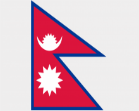 BhutánChudobný horský štát v HimalájochBangladéš, hl. mesto Dháka Chudobná moslimská krajina s veľkou hustotou obyvateľstva, časté záplavy ,dominuje textilný priemysel ( problém nízkych miezd 1-2 eura na deň, fast fashion), pestovanie ryžeSrí LankaLeží na ostrove Cejlón, ťažba drahokamov,, vývoz čaju, cestovný ruch, v minulosti občianska vojna (budhisti vs. hinduisti)MaledivyKoralové (atolové) súostrovie, dovolenkový raj 